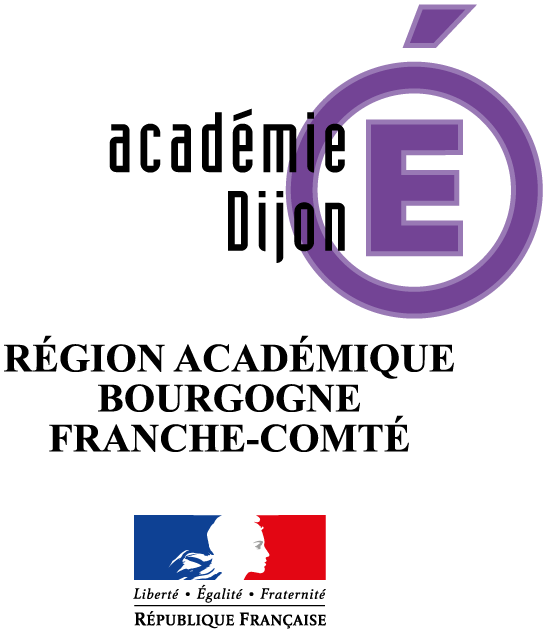 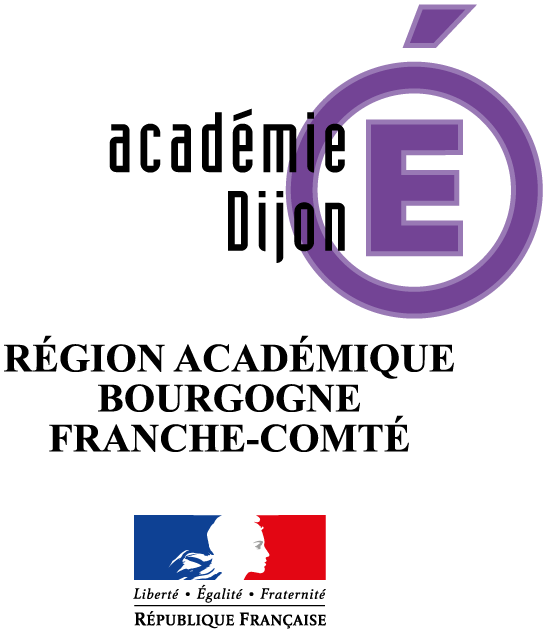 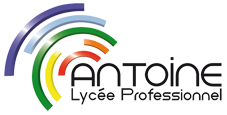 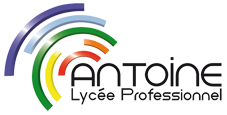 Établissement demandeur   			Collège						 LycéeAutre (précisez) : Nom : Ville :ÉlèvePrénom :	NOM :	Classe :	Diplôme préparé (le cas échéant): 	Stage         	TypologieMini-stage découverte 3ème  (0,5 jour à 1 jour)*Mini-stage découverte Lycéen (0,5 jour à 1 jour) * (en vue d'une éventuelle passerelle / réorientation)Stage passerelle Lycéen (2 jours à 1semaine) *(pour une passerelle / réorientation déjà identifiée) Autre : Prendre contact* selon possibilitésFilière demandéeÉlectronique > Bac Pro SNProduction > CAP CIP > Bac Pro PLPSécurité > CAP AS> Bac Pro MSLogistique > Bac Pro LogistiqueHébergement : Un hébergement serait-il à prévoir* ?Si le stage se déroule un matin	Si le stage se déroule sur plusieurs joursRepas de midi (4,40 €)Repas de midi (4,40 €)Repas du soir / nuitée / petit-déjeuner (11 €)Coordonnée du référent du Collège ou Lycée (échange d'informations, réception de la convention) Prénom  NOM : 						 	Tél : 						Email : 		Merci de retourner le document complété à :Philippe GUYARDDirecteur Délégué aux Formations Professionnelles et Technologiques philippe.guyard@ac-dijon.fr03.80.52.52.38	